 			                Communications Committee Meeting Minutes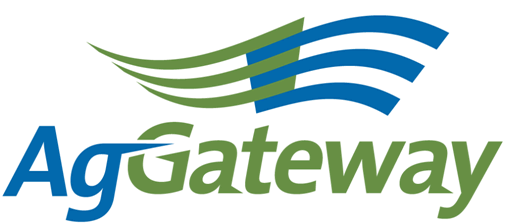 Note Taker Schedule:Contact: Committee Chair  Kristin Nottingham   217 774 2105  knottingham@agvance.netCommittee Vice Chair    Attendees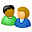 Contact: Committee Chair  Kristin Nottingham   217 774 2105  knottingham@agvance.netCommittee Vice Chair    AttendeesContact: Committee Chair  Kristin Nottingham   217 774 2105  knottingham@agvance.netCommittee Vice Chair    Attendees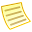 TopicTopicTopic LeaderTopic LeaderTopic LeaderNotesNotesMeeting MinutesMeeting Minutes Kristin Nottingham Kristin Nottingham Kristin NottinghamAntitrust GuidelinesAntitrust GuidelinesKristin NottinghamKristin NottinghamKristin NottinghamEveryone agreedEveryone agreedEveryone agreedApproval of Prior Meeting Minutes from 02/05/14Approval of Prior Meeting Minutes from 02/05/14Kristin NottinghamKristin NottinghamKristin NottinghamJody Costa approved; Andriana Majarian seconded.Jody Costa approved; Andriana Majarian seconded.Jody Costa approved; Andriana Majarian seconded.Review Action Items from last meetingReview Action Items from last meetingKristin NottinghamKristin NottinghamKristin NottinghamKristin reviewed the Action Items from last meeting. All were approved. Kristin reviewed the Action Items from last meeting. All were approved. Kristin reviewed the Action Items from last meeting. All were approved. Newsletter Planning – AprilNewsletter Planning – AprilNewsletter Planning – MayNewsletter Planning – MayMarketing Plan – Verification Process and AgGateway’s 10 Year AnniversaryMarketing Plan – Verification Process and AgGateway’s 10 Year AnniversarySusan RulandSusan RulandSusan RulandMarketing Plan - Susan is putting together a fact sheet on AGIIS to get people more familiar with what it is they do. In April, we may have a communication about AGIIS.Susan is continuing to work on the Communications Kit. Susan is working on the Mid-Year Meeting Promotion. Susan is working on a brochure. Mentoring Process - Christin Dingman talked with Marilyn Hunter about the mentoring program for the conference. Susan told her the Communications Committee can assist with any communications needed. 10 Year Anniversary – Susan is hoping to get volunteers. Doesn’t want to spend a lot of time looking back, maybe show a little, such as accomplishments and awards, but would rather spend time looking forward, or how the past has helped get us to what we are accomplishing now and in the future. Hoping to get something for the front page of the website – a graphic of some sort, maybe a 10 Year Anniversary logo. This could also go on the brochure being made and any communications. Other ideas include identifying the members/member companies that have been active since the beginning, timeline of significant events, giving a promotional item at the conference, every member of AgGateway do 10 of something to keep with the theme of 10, at the conference, have the first 10 companies take the newest 10 companies out for supper, display the top 10 accomplishes in the past 10 years and then move on to the future of AgGateway. Marketing Plan - Susan is putting together a fact sheet on AGIIS to get people more familiar with what it is they do. In April, we may have a communication about AGIIS.Susan is continuing to work on the Communications Kit. Susan is working on the Mid-Year Meeting Promotion. Susan is working on a brochure. Mentoring Process - Christin Dingman talked with Marilyn Hunter about the mentoring program for the conference. Susan told her the Communications Committee can assist with any communications needed. 10 Year Anniversary – Susan is hoping to get volunteers. Doesn’t want to spend a lot of time looking back, maybe show a little, such as accomplishments and awards, but would rather spend time looking forward, or how the past has helped get us to what we are accomplishing now and in the future. Hoping to get something for the front page of the website – a graphic of some sort, maybe a 10 Year Anniversary logo. This could also go on the brochure being made and any communications. Other ideas include identifying the members/member companies that have been active since the beginning, timeline of significant events, giving a promotional item at the conference, every member of AgGateway do 10 of something to keep with the theme of 10, at the conference, have the first 10 companies take the newest 10 companies out for supper, display the top 10 accomplishes in the past 10 years and then move on to the future of AgGateway. Marketing Plan - Susan is putting together a fact sheet on AGIIS to get people more familiar with what it is they do. In April, we may have a communication about AGIIS.Susan is continuing to work on the Communications Kit. Susan is working on the Mid-Year Meeting Promotion. Susan is working on a brochure. Mentoring Process - Christin Dingman talked with Marilyn Hunter about the mentoring program for the conference. Susan told her the Communications Committee can assist with any communications needed. 10 Year Anniversary – Susan is hoping to get volunteers. Doesn’t want to spend a lot of time looking back, maybe show a little, such as accomplishments and awards, but would rather spend time looking forward, or how the past has helped get us to what we are accomplishing now and in the future. Hoping to get something for the front page of the website – a graphic of some sort, maybe a 10 Year Anniversary logo. This could also go on the brochure being made and any communications. Other ideas include identifying the members/member companies that have been active since the beginning, timeline of significant events, giving a promotional item at the conference, every member of AgGateway do 10 of something to keep with the theme of 10, at the conference, have the first 10 companies take the newest 10 companies out for supper, display the top 10 accomplishes in the past 10 years and then move on to the future of AgGateway. Other discussion items – Social MediaOther discussion items – Social MediaKristin NottinghamKristin NottinghamKristin NottinghamDiscussed the possibility of adding an account with Twitter and if we should be on Twitter. Jody is going to put together a Social Media Calendar for the rest of the committee. We discussed using this to plan for other Social Media communications on LinkedIn and possibly Twitter. Discussed the possibility of adding an account with Twitter and if we should be on Twitter. Jody is going to put together a Social Media Calendar for the rest of the committee. We discussed using this to plan for other Social Media communications on LinkedIn and possibly Twitter. Discussed the possibility of adding an account with Twitter and if we should be on Twitter. Jody is going to put together a Social Media Calendar for the rest of the committee. We discussed using this to plan for other Social Media communications on LinkedIn and possibly Twitter. New BusinessCommittee Assignments New BusinessCommittee Assignments Kristin NottinghamKristin NottinghamKristin NottinghamCommittee Positions – Vice Chair position – Open Committee Positions – Vice Chair position – Open Committee Positions – Vice Chair position – Open Upcoming MeetingsUpcoming MeetingsNext Meeting – Thursday, April 9 @ 2pm ETNext Meeting – Thursday, April 9 @ 2pm ETNext Meeting – Thursday, April 9 @ 2pm ETActive Action Items List as of 03/12/15Active Action Items List as of 03/12/15Active Action Items List as of 03/12/15AccountableAction Status SusanReach out to Wendy about possibly having Brent Kemp write a newsletter article if she is busy or needs extra help JodySend examples of infographs to SusanJodyShare Social Media calendar with the rest of the committeeKristinAdd Social Media Discussion to the next meeting agenda for Jody to leadCompleteMeeting DateNote Taker08-JanKristin05-FebAndriana12-MarKristin09-AprBrandon07-MayMelinda04-JunDave02-JulKristin06-AugVictoria03-SepSusan01-OctSarah05-NovNatasha03-DecKristin